14.10.2021                                                                        Учебная группа 4ТЭМПреподаватель Кравцова Лариса ВасильевнаМДК 02.01 Организация работы подразделения организации и управления еюРаздел ПМ 02.01.01 «Экономика отрасли»3. Ресурсы предприятияТема 3.1: Материально-техническая база и производственные фондыЛекция №12Цели занятия: - образовательная – изучение видов износа и амортизации основных фондов- воспитательная – воспитание интереса к выбранной специальности;- развивающая – развитие умения анализировать полученную информацию.Задачи занятия: рассмотреть понятие износа основных фондов предприятия; понятие амортизации основных фондов предприятия и способы ее исчисленияМотивация:	полученные знания и умения необходимы для дальнейшего изучения учебной дисциплины МДК 02.01 Организация работы подразделения организации и управления ею и найдут практическое применение при трудоустройстве по специальности.Задание студентам: 1. Записать в тетрадь и выучить конспект лекции.2. Выполнить практическое задание.3. Ответить на контрольные вопросы. Фотографию конспекта, выполненного практического задани и ответы на контрольные вопросы в текстовом документе в формате Word или в тексте электронного письма прислать на электронный адрес kravcova200167@mail.ru в срок до 08.00 18.10.2021.План1. Виды износа и амортизация основных фондовЛитература:1. Туревский И.С. Экономика отрасли. Автомобильный транспорт. М.: ИД «ФОРУМ»; ИНФРА-М, 2011, 288с.Конспект лекции:Вопрос 1. Виды износа и амортизация основных фондовОсновные фонды – это средства труда, которые многократно участвуют в производственном процессе, сохраняя при этом свою натуральную форму, постепенно изнашиваясь, переносят свою стоимость по частям на вновь создаваемую продукцию. К ним относят фонды со сроком службы более одного года и стоимостью более 100 минимальных месячных заработных плат (50 минимальных месячных заработных плат для бюджетных организаций). Они подразделяются на производственные и непроизводственные фонды.Производственные фонды участвуют в процессе изготовления продукции или оказания услуг. К ним относятся: станки, машины, приборы, передаточные устройства и т.п.Непроизводственные основные фонды не участвуют в процессе создания продукции. К ним относятся: жилые дома, детские сады, клубы, стадионы, поликлиники, санатории и т.п.В процессе функционирования основные фонды подвергаются физическому и моральному износу.Под физическим износом понимается утрата основными фондами своих технических параметров. Физический износ бывает эксплуатационный и естественный. Эксплуатационный износ является следствием производственного потребления. Естественный износ происходит под воздействием природных факторов (температуры, влажности и т.п.). Степень физического износа зависит от интенсивности и условий эксплуатации, содержание и квалификации обслуживающих кадров, качества материалов и т.д.Моральный износ основных фондов является следствием научно-технического прогресса. Существуют две формы морального износа. Первая форма морального износа связана с удешевлением стоимости воспроизводства основных фондов в результате совершенствования техники и технологии, внедрение прогрессивных материалов, повышения производительности труда. Вторая форма морального износа связана с созданием более совершенных и экономичных основных фондов (машин, оборудования, зданий, сооружений и т.д.). В этом случае применение устаревших основных фондов становится экономически невыгодным, поскольку используя устаревшую технику, предприятие расходует больше сырья, материалов, рабочего времени, энергии на единицу продукции. Это приводит в конечном итоге к повышению себестоимости и снижению качества выпускаемой продукции.Таблица 1 -Понятие износа основных фондов предприятияОценка морального износа первой формы может быть определена как разность между первоначальной и восстановительной стоимостью основных фондов, т.е.:ФI = Фпер. – Фвосст.,где ФI – величина морального износа первой формы, руб.;Фпер. – первоначальная стоимость основных фондов, руб.;Фвосст. – восстановительная стоимость основных фондов, руб.Среднегодовая стоимость основных фондов рассчитывается по формуле: ОФср. = ОФнач. +  +  ,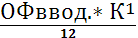 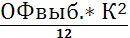 где ОФввод. – основные фонды вводимые в эксплуатацию в начале года;ОФвыб. – выбывшие основные фонды на начала периода;ОФнач. – основные фонды на начало года;К₁ - число полных месяцев с момента ввода ОФ;К₂ - число полных месяцев с момента выбытия;12 – количество месяцев в периоде.Оценка морального износа второй формы осуществляется путем сравнения приведенных затрат при использовании устаревших и новых основных фондов. Для этого используется формула: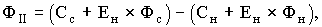 где ФII – величина морального износа второй формы и расчете на годовой вы пуск продукции, руб.;Фс – первоначальная (восстановительная) стоимость старых основных фондов, руб.;Фн – первоначальная стоимость новых основных фондов аналогичного назначения, руб.;Eн – нормативный коэффициент экономической эффективности;Сс – часть себестоимости годового объема готовой продукции на величину которой оказывают влияние старые основные фонды, руб.;Сн – часть себестоимости годового объема готовой продукции, на величину которой оказывают влияние новые основные фонды, руб.Под амортизацией основных фондов понимается процесс перенесения стоимости основных фондов на производственную продукцию. Осуществляется этот процесс путем включения части стоимости основных фондов в себестоимость произведенной продукции (работы). После реализации продукции предприятие получает эту сумму средств, которую использует в дальнейшем для приобретения или строительства новых основных фондов. Денежным выражением амортизации являются амортизационные отчисления.Амортизационные отчисления – это часть стоимости основных средств, которая списывается на расходы в каждом отчетном периодеРазличают сумму амортизации и норму амортизации. Сумма амортизационных отчислений за определенный период времени ( год, квартал, месяц) представляет собой денежную величину износа основных фондов. Сумма амортизационных отчислений, накопленная к концу срока службы основных фондов, должна быть достаточной для полного их восстановления (приобретения или строительства).Величина амортизационных отчислений определяется исходя из норм амортизации. Норма амортизации – это установленный размер амортизационных отчислений на полное восстановление за определенный период времени по конкретному виду основных фондов, выраженный в процентах к их балансовой стоимости.Понятие амортизации основных фондов предприятия и способы ее исчисленияМетоды начисления амортизации: линейный и нелинейный.Линейный метод может применяться к зданиям, сооружениям, передаточным устройствам.При линейном методе сумма амортизации в отношении объекта амортизируемого имущества определяется исходя из первоначальной стоимости или текущей (восстановительной) стоимости (в случае проведения переоценки) объекта основных средств и нормы амортизации, исчисленной исходя из срока полезного использования данного объекта.При нелинейном методе амортизация начисляется на остаточную стоимость основного средства. Порядок расчета амортизации меняется после того, как остаточная стоимость основного средства составит 20% от его первоначальной стоимости. В этом случае остаточная стоимость амортизируемого имущества в целях начисления амортизации фиксируется как базовая стоимость, для дальнейшего определения амортизационных отчислений. Поэтому, чтобы определить ежемесячную сумму отчислений, базовую стоимость делят на количество месяцев, оставшихся до конца срока использования данного объекта основного средства.Основным показателем, предопределяющим норму амортизации, является срок службы основных фондов. Он зависит от срока физической долговечности основных фондов, от морального износа действующих основных фондов, от наличия в народном хозяйстве возможности обеспечить замену устаревшего оборудования. Норма амортизации определяется по формуле: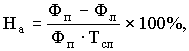 где На – годовая норма амортизации, %;Фп – первоначальная (балансовая) стоимость основных фондов, руб.;Фл – ликвидационная стоимость основных фондов, руб.;Тсл – нормативный срок службы основных фондов, лет.Амортизируются не только средства труда (основные фонды), но и нематериальные активы. К ним относят: права пользования земельными участками, природными ресурсами, патенты, лицензии, ноу-хау, программные продукты, монопольные права и привилегии, торговые знаки, торговые марки и др.Амортизация по нематериальным активам исчисляется ежемесячно по нормам, установленным самим предприятием.В целях создания экономических условий для активного обновления основных фондов и ускорения научно-технического прогресса признано целесообразным применение ускоренной амортизации активной части (машин, оборудования и транспортных средств), т.е. полное перенесение балансовой стоимости этих фондов на создаваемую продукцию в более короткие сроки, чем это предусмотрено в нормах амортизационных отчислений.Ускоренная амортизация может производиться в отношении основных фондов, используемых для увеличения выпуска средств вычислительной техники, новых прогрессивных видов материалов, приборов и оборудования, расширение экспорта продукции.В случае списания основных фондов до полного перенесения их балансовой стоимости на себестоимость выпускаемой продукции недоначисленные амортизационные отчисления возмещаются за счет прибыли, остающейся в распоряжении предприятия. Эти денежные средства используются в таком же порядке, как и амортизационные отчисления.Практическое заданиеПолная первоначальная стоимость основных фондов предприятия на начало года 200 тыс.руб., остаточная – 150 тыс. руб. В течение года поступило новых фондов на 36 тыс. руб. (дата ввода в эксплуатацию – 20 мая) и выбыло из-за ветхости и износа по полной первоначальной стоимости на 24 тыс. руб. при остаточной стоимости 7,2 тыс. руб. (дата выбытия – 1 ноября). Годовая норма амортизации на реновацию 6 %, капитальный ремонт – 4 %. Определить среднегодовую полную стоимость основных фондов, а также общую и частные суммы годовых амортизационных отчислений.Контрольные вопросы:1. Что такое износ основных фондов?2. Какие виды износа вы знаете?3. Вы понимаете под физическим износом?4. Что такое моральный износ?5. Что Вы понимаете под амортизацией?6. Какие методы начисления амортизации?7. В чем сущность начисления амортизации линейным методом?8. На чем базируется не линейный метод начисления амортизации?ИзносИзносИзносПервого рода – определяется снижением затрат на производство аналогичного оборудования, обусловленным ростом производительности труда на предприятиях, их производящихВторого рода – формируется вследствие создания новых, более производительных и совершенных основных фондовУтрата основными фондами первоначальной стоимости, из-за чего они постепенно приходят в негодность и требуют замены новыми средствами труда того же родаАмортизация – денежное возмещение износа основных средств путем включения части их стоимости в затраты на выпуск продукции; денежное выражение физического или морального износаАмортизация – денежное возмещение износа основных средств путем включения части их стоимости в затраты на выпуск продукции; денежное выражение физического или морального износаЛинейный способ – исходя из первоначальной стоимости объекта основных средств и нормы амортизации, рассчитываемой по продолжительности срока его полезного использования: АО = ОФп × NамЛинейный способ – исходя из первоначальной стоимости объекта основных средств и нормы амортизации, рассчитываемой по продолжительности срока его полезного использования: АО = ОФп × NамНелинейные способыСпособ уменьшаемого остатка – исходя из остаточной стоимости объекта на начало отчетного года и нормы амортизации, исчисленной по общему сроку его полезного использования: АО = ОФост × NамНелинейные способыСпособ списания стоимости по сумме чисел лет срока полезного использования:АО = ОФп × Тост / nНелинейные способыСпособ списания стоимости пропорционально объему услуг (продукции, работ):АО = ОФост   ТПф/ТПнОбозначения: АО – годовая сумма амортизационных отчислений; ОФп – первоначальная стоимость основных фондов; ОФост – остаточная стоимость основных фондов; Nам – норма амортизационных отчислений, исчисленная исходя из полной первоначальной стоимости основных фондов и их полного нормативного срока службы (100 % / Тпол); n – сумма порядковых номеров лет полезного использования основных фондов;ТПн – общий нормативный (плановый) объем производства продукции (услуг) за весь плановый (нормативный) период службы основных фондов; ТПф – объем производства продукции (услуг) за исследуемый год (фактический или плановый); Тост – срок службы остаточный.Обозначения: АО – годовая сумма амортизационных отчислений; ОФп – первоначальная стоимость основных фондов; ОФост – остаточная стоимость основных фондов; Nам – норма амортизационных отчислений, исчисленная исходя из полной первоначальной стоимости основных фондов и их полного нормативного срока службы (100 % / Тпол); n – сумма порядковых номеров лет полезного использования основных фондов;ТПн – общий нормативный (плановый) объем производства продукции (услуг) за весь плановый (нормативный) период службы основных фондов; ТПф – объем производства продукции (услуг) за исследуемый год (фактический или плановый); Тост – срок службы остаточный.